Step 1 - Application	Step 3 – Stage 2 Assessment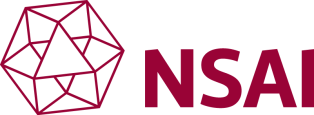 
Request for Quotation
Request for Quotation
Request for Quotation
Request for Quotation
Request for Quotation
Request for Quotation
Request for Quotation
Request for Quotation
Request for Quotation
Request for Quotation
Request for Quotation
Request for Quotation
Request for Quotation
Request for Quotation
Request for Quotation
Request for Quotation
Request for Quotation
Request for Quotation
Request for Quotation
Request for QuotationName of OrganisationName of OrganisationAddressAddressContact NameContact NameFunction:      Function:      Function:      Function:      Function:      Function:      Function:      Function:      Function:      Function:      Telephone numberTelephone numbere-mail:      e-mail:      e-mail:      e-mail:      e-mail:      e-mail:      e-mail:      e-mail:      e-mail:      e-mail:      Direct dial numberDirect dial numberWeb address:Web address:Web address:Web address:STANDARD / SCHEME (please indicate):STANDARD / SCHEME (please indicate):STANDARD / SCHEME (please indicate):STANDARD / SCHEME (please indicate):STANDARD / SCHEME (please indicate):STANDARD / SCHEME (please indicate):STANDARD / SCHEME (please indicate):STANDARD / SCHEME (please indicate):STANDARD / SCHEME (please indicate):STANDARD / SCHEME (please indicate):STANDARD / SCHEME (please indicate):STANDARD / SCHEME (please indicate):STANDARD / SCHEME (please indicate):STANDARD / SCHEME (please indicate):STANDARD / SCHEME (please indicate):STANDARD / SCHEME (please indicate):STANDARD / SCHEME (please indicate):STANDARD / SCHEME (please indicate):STANDARD / SCHEME (please indicate):STANDARD / SCHEME (please indicate):STANDARD / SCHEME (please indicate):STANDARD / SCHEME (please indicate):ISO 9001 - QualityISO 14001 - EnvironmentISO 14001 - EnvironmentISO 14001 - EnvironmentISO 14001 - EnvironmentISO 14001 - EnvironmentISO 14001 - EnvironmentISO 14001 - EnvironmentISO 14001 - EnvironmentISO 14001 - EnvironmentISO 14001 - EnvironmentOHSAS 18001 - Health & Safety OHSAS 18001 & SSIPOHSAS 18001 - Health & Safety OHSAS 18001 & SSIPOHSAS 18001 - Health & Safety OHSAS 18001 & SSIPOHSAS 18001 - Health & Safety OHSAS 18001 & SSIPOHSAS 18001 - Health & Safety OHSAS 18001 & SSIPOHSAS 18001 - Health & Safety OHSAS 18001 & SSIPOHSAS 18001 - Health & Safety OHSAS 18001 & SSIPISO 50001 - EnergyISO 27001 - IT SecurityISO 27001 - IT SecurityISO 27001 - IT SecurityISO 27001 - IT SecurityISO 27001 - IT SecurityISO 27001 - IT SecurityISO 27001 - IT SecurityISO 27001 - IT SecurityISO 27001 - IT SecurityISO 27001 - IT SecurityOHSAS 18001 - Health & Safety OHSAS 18001 & SSIPOHSAS 18001 - Health & Safety OHSAS 18001 & SSIPOHSAS 18001 - Health & Safety OHSAS 18001 & SSIPOHSAS 18001 - Health & Safety OHSAS 18001 & SSIPOHSAS 18001 - Health & Safety OHSAS 18001 & SSIPOHSAS 18001 - Health & Safety OHSAS 18001 & SSIPOHSAS 18001 - Health & Safety OHSAS 18001 & SSIPISO 22000 - Food SafetyISO 55001 - Asset ManagementISO 55001 - Asset ManagementISO 55001 - Asset ManagementISO 55001 - Asset ManagementISO 55001 - Asset ManagementISO 55001 - Asset ManagementISO 55001 - Asset ManagementISO 55001 - Asset ManagementISO 55001 - Asset ManagementISO 55001 - Asset ManagementISO 15489 - Records ManagementISO 15489 - Records ManagementISO 15489 - Records ManagementISO 15489 - Records ManagementISO 15489 - Records ManagementISO 15489 - Records ManagementISO 15489 - Records ManagementISO 22000 & FSSCISO 22301 - Business ContinuityISO 22301 - Business ContinuityISO 22301 - Business ContinuityISO 22301 - Business ContinuityISO 22301 - Business ContinuityISO 22301 - Business ContinuityISO 22301 - Business ContinuityISO 22301 - Business ContinuityISO 22301 - Business ContinuityISO 22301 - Business ContinuityEN 15838 - Customer Contact Centres EN 15838 - Customer Contact Centres EN 15838 - Customer Contact Centres EN 15838 - Customer Contact Centres EN 15838 - Customer Contact Centres EN 15838 - Customer Contact Centres EN 15838 - Customer Contact Centres Excellence Through People (ETP) CE Marking under CPRCE Marking under CPRCE Marking under CPRCE Marking under CPRCE Marking under CPRCE Marking under CPRCE Marking under CPRCE Marking under CPRCE Marking under CPRCE Marking under CPRI.S. EN 1090 - Structural SteelI.S. EN 1090 - Structural SteelI.S. EN 1090 - Structural SteelI.S. EN 1090 - Structural SteelI.S. EN 1090 - Structural SteelI.S. EN 1090 - Structural SteelI.S. EN 1090 - Structural SteelI.S. EN 50131 - Intruder AlarmsI.S. 228 - Monitoring SchemesI.S. 228 - Monitoring SchemesI.S. 228 - Monitoring SchemesI.S. 228 - Monitoring SchemesI.S. 228 - Monitoring SchemesI.S. 228 - Monitoring SchemesI.S. 228 - Monitoring SchemesI.S. 228 - Monitoring SchemesI.S. 228 - Monitoring SchemesI.S. 228 - Monitoring SchemesS.R. 40  	S.R. 40  	S.R. 40  	S.R. 40  	S.R. 41S.R. 41I.S. EN 50132 - CCTVI.S. EN 50133 - Access ControlI.S. EN 50133 - Access ControlI.S. EN 50133 - Access ControlI.S. EN 50133 - Access ControlI.S. EN 50133 - Access ControlI.S. EN 50133 - Access ControlI.S. EN 50133 - Access ControlI.S. EN 50133 - Access ControlI.S. EN 50133 - Access ControlI.S. EN 50133 - Access ControlI.S. 998 - C.I.T.I.S. 998 - C.I.T.I.S. 998 - C.I.T.I.S. 998 - C.I.T.I.S. 998 - C.I.T.I.S. 998 - C.I.T.I.S. 998 - C.I.T.PEFC Chain of Custody (CoC)PEFC Forrest Management (FM) PEFC Forrest Management (FM) PEFC Forrest Management (FM) PEFC Forrest Management (FM) PEFC Forrest Management (FM) PEFC Forrest Management (FM) PEFC Forrest Management (FM) PEFC Forrest Management (FM) PEFC Forrest Management (FM) PEFC Forrest Management (FM) Other (please state #):Other (please state #):Other (please state #):Other (please state #):Other (please state #):Other (please state #):Other (please state #):Other (please state #):Please contact medical.devices@nsai.ie for request for quotation forms for the following:Please contact medical.devices@nsai.ie for request for quotation forms for the following:Please contact medical.devices@nsai.ie for request for quotation forms for the following:Please contact medical.devices@nsai.ie for request for quotation forms for the following:Please contact medical.devices@nsai.ie for request for quotation forms for the following:Please contact medical.devices@nsai.ie for request for quotation forms for the following:Please contact medical.devices@nsai.ie for request for quotation forms for the following:Please contact medical.devices@nsai.ie for request for quotation forms for the following:Please contact medical.devices@nsai.ie for request for quotation forms for the following:Please contact medical.devices@nsai.ie for request for quotation forms for the following:Please contact medical.devices@nsai.ie for request for quotation forms for the following:Please contact medical.devices@nsai.ie for request for quotation forms for the following:Please contact medical.devices@nsai.ie for request for quotation forms for the following:Please contact medical.devices@nsai.ie for request for quotation forms for the following:Please contact medical.devices@nsai.ie for request for quotation forms for the following:Please contact medical.devices@nsai.ie for request for quotation forms for the following:Please contact medical.devices@nsai.ie for request for quotation forms for the following:Please contact medical.devices@nsai.ie for request for quotation forms for the following:Please contact medical.devices@nsai.ie for request for quotation forms for the following:Please contact medical.devices@nsai.ie for request for quotation forms for the following:Please contact medical.devices@nsai.ie for request for quotation forms for the following:Please contact medical.devices@nsai.ie for request for quotation forms for the following:ISO 13485 Medical DevicesMDSAPISO 13485 Medical DevicesMDSAPISO 13485 Medical DevicesMDSAPISO 13485 Medical DevicesMDSAPISO 13485 Medical DevicesMDSAPISO 13485 Medical DevicesMDSAPISO 13485 Medical DevicesMDSAPISO 13485 Medical DevicesMDSAPISO 13485 Medical DevicesMDSAP93/42/EEC Medical devices90/385/EEC Active implantable medical devices98/79/EC In vitro diagnostic medical devices93/42/EEC Medical devices90/385/EEC Active implantable medical devices98/79/EC In vitro diagnostic medical devices93/42/EEC Medical devices90/385/EEC Active implantable medical devices98/79/EC In vitro diagnostic medical devices93/42/EEC Medical devices90/385/EEC Active implantable medical devices98/79/EC In vitro diagnostic medical devices93/42/EEC Medical devices90/385/EEC Active implantable medical devices98/79/EC In vitro diagnostic medical devices93/42/EEC Medical devices90/385/EEC Active implantable medical devices98/79/EC In vitro diagnostic medical devices93/42/EEC Medical devices90/385/EEC Active implantable medical devices98/79/EC In vitro diagnostic medical devices93/42/EEC Medical devices90/385/EEC Active implantable medical devices98/79/EC In vitro diagnostic medical devices93/42/EEC Medical devices90/385/EEC Active implantable medical devices98/79/EC In vitro diagnostic medical devices93/42/EEC Medical devices90/385/EEC Active implantable medical devices98/79/EC In vitro diagnostic medical devices93/42/EEC Medical devices90/385/EEC Active implantable medical devices98/79/EC In vitro diagnostic medical devices93/42/EEC Medical devices90/385/EEC Active implantable medical devices98/79/EC In vitro diagnostic medical devices93/42/EEC Medical devices90/385/EEC Active implantable medical devices98/79/EC In vitro diagnostic medical devicesINFORMATION FOR QUOTATION PURPOSES all fields must be addressedINFORMATION FOR QUOTATION PURPOSES all fields must be addressedINFORMATION FOR QUOTATION PURPOSES all fields must be addressedINFORMATION FOR QUOTATION PURPOSES all fields must be addressedINFORMATION FOR QUOTATION PURPOSES all fields must be addressedINFORMATION FOR QUOTATION PURPOSES all fields must be addressedINFORMATION FOR QUOTATION PURPOSES all fields must be addressedINFORMATION FOR QUOTATION PURPOSES all fields must be addressedINFORMATION FOR QUOTATION PURPOSES all fields must be addressedINFORMATION FOR QUOTATION PURPOSES all fields must be addressedINFORMATION FOR QUOTATION PURPOSES all fields must be addressedINFORMATION FOR QUOTATION PURPOSES all fields must be addressedINFORMATION FOR QUOTATION PURPOSES all fields must be addressedINFORMATION FOR QUOTATION PURPOSES all fields must be addressedINFORMATION FOR QUOTATION PURPOSES all fields must be addressedINFORMATION FOR QUOTATION PURPOSES all fields must be addressedINFORMATION FOR QUOTATION PURPOSES all fields must be addressedINFORMATION FOR QUOTATION PURPOSES all fields must be addressedINFORMATION FOR QUOTATION PURPOSES all fields must be addressedINFORMATION FOR QUOTATION PURPOSES all fields must be addressedINFORMATION FOR QUOTATION PURPOSES all fields must be addressedINFORMATION FOR QUOTATION PURPOSES all fields must be addressedTransfer from other accredited Certification BodyTransfer from other accredited Certification BodyTransfer from other accredited Certification BodyYesNoNoIf yes please attach copy of current certificate of registrationIf yes please attach copy of current certificate of registrationIf yes please attach copy of current certificate of registrationIf yes please attach copy of current certificate of registrationIf yes please attach copy of current certificate of registrationIf yes please attach copy of current certificate of registrationIf yes please attach copy of current certificate of registrationIf yes please attach copy of current certificate of registrationIf yes please attach copy of current certificate of registrationIf yes please attach copy of current certificate of registrationIf yes please attach copy of current certificate of registrationIf yes please attach copy of current certificate of registrationIntegrated Management SystemIntegrated Management SystemIntegrated Management SystemYesNoNoLevel of integration (please specify %):Level of integration (please specify %):Level of integration (please specify %):Level of integration (please specify %):Level of integration (please specify %):Level of integration (please specify %):Level of integration (please specify %):Level of integration (please specify %):Level of integration (please specify %):Level of integration (please specify %):Nature of Business / Scope of CertificationNature of Business / Scope of CertificationNature of Business / Scope of CertificationIf you outsource any process(s) please specifyIf you outsource any process(s) please specifyIf you outsource any process(s) please specifyCompany products / services excluded from application if anyCompany products / services excluded from application if anyCompany products / services excluded from application if anyNumber of people involved in the above business (include sub-contractors):Number of people involved in the above business (include sub-contractors):Number of people involved in the above business (include sub-contractors):Number of people involved in the above business (include sub-contractors):Number of people involved in the above business (include sub-contractors):Number of people involved in the above business (include sub-contractors):Number of people involved in the above business (include sub-contractors):Number of people involved in the above business (include sub-contractors):Number of people involved in the above business (include sub-contractors):Number of people involved in the above business (include sub-contractors):Number of people involved in the above business (include sub-contractors):Number of people involved in the above business (include sub-contractors):Number of people involved in the above business (include sub-contractors):Breakdown of Employees by Department/Function (an organisation chart or additional page may be added)Breakdown of Employees by Department/Function (an organisation chart or additional page may be added)Breakdown of Employees by Department/Function (an organisation chart or additional page may be added)Breakdown of Employees by Department/Function (an organisation chart or additional page may be added)Breakdown of Employees by Department/Function (an organisation chart or additional page may be added)Breakdown of Employees by Department/Function (an organisation chart or additional page may be added)Breakdown of Employees by Department/Function (an organisation chart or additional page may be added)Breakdown of Employees by Department/Function (an organisation chart or additional page may be added)Breakdown of Employees by Department/Function (an organisation chart or additional page may be added)Breakdown of Employees by Department/Function (an organisation chart or additional page may be added)Breakdown of Employees by Department/Function (an organisation chart or additional page may be added)Breakdown of Employees by Department/Function (an organisation chart or additional page may be added)Breakdown of Employees by Department/Function (an organisation chart or additional page may be added)Number in Design / Development / ResearchNumber in Design / Development / ResearchNumber in Design / Development / ResearchNumber deployed in field / site activities:Number deployed in field / site activities:Number deployed in field / site activities:Number deployed in field / site activities:Number deployed in field / site activities:Number deployed in field / site activities:Number deployed in field / site activities:Number deployed in field / site activities:Number deployed in field / site activities:Number deployed in field / site activities:Shift times (if applicable)Shift times (if applicable)Shift times (if applicable)Relevant Regulatory / Statutory RequirementsRelevant Regulatory / Statutory RequirementsRelevant Regulatory / Statutory RequirementsRelevant Regulatory / Statutory RequirementsRelevant Regulatory / Statutory RequirementsRelevant Regulatory / Statutory RequirementsRelevant Regulatory / Statutory RequirementsRelevant Regulatory / Statutory RequirementsRelevant Regulatory / Statutory RequirementsRelevant Regulatory / Statutory RequirementsLocation(s) for Assessment:  If more than one location a list of all locations with staff numbers at each is necessary – an additional page may be added)Location(s) for Assessment:  If more than one location a list of all locations with staff numbers at each is necessary – an additional page may be added)Location(s) for Assessment:  If more than one location a list of all locations with staff numbers at each is necessary – an additional page may be added)Location(s) for Assessment:  If more than one location a list of all locations with staff numbers at each is necessary – an additional page may be added)Location(s) for Assessment:  If more than one location a list of all locations with staff numbers at each is necessary – an additional page may be added)Location(s) for Assessment:  If more than one location a list of all locations with staff numbers at each is necessary – an additional page may be added)Location(s) for Assessment:  If more than one location a list of all locations with staff numbers at each is necessary – an additional page may be added)Location(s) for Assessment:  If more than one location a list of all locations with staff numbers at each is necessary – an additional page may be added)Location(s) for Assessment:  If more than one location a list of all locations with staff numbers at each is necessary – an additional page may be added)Location(s) for Assessment:  If more than one location a list of all locations with staff numbers at each is necessary – an additional page may be added)Location(s) for Assessment:  If more than one location a list of all locations with staff numbers at each is necessary – an additional page may be added)Location(s) for Assessment:  If more than one location a list of all locations with staff numbers at each is necessary – an additional page may be added)Location(s) for Assessment:  If more than one location a list of all locations with staff numbers at each is necessary – an additional page may be added)Location(s) for Assessment:  If more than one location a list of all locations with staff numbers at each is necessary – an additional page may be added)Location(s) for Assessment:  If more than one location a list of all locations with staff numbers at each is necessary – an additional page may be added)Name of Consultant (if any)Name of Consultant (if any)Name of Consultant (if any)Name of Consultant (if any)Name of Consultant (if any)Additional information:      Additional information:      Additional information:      Additional information:      Additional information:      Additional information:      Additional information:      Additional information:      Additional information:      Additional information:      Additional information:      Date request submitted to NSAI:       Date request submitted to NSAI:       Date request submitted to NSAI:       Date request submitted to NSAI:       Date request submitted to NSAI:       Date request submitted to NSAI:       Date request submitted to NSAI:       Date request submitted to NSAI:       Date request submitted to NSAI:       Date request submitted to NSAI:       Date request submitted to NSAI:       Completed forms may be posted to Certification, NSAI, 1 Swift Square, Northwood, Santry, Dublin 9  or Email to: certification@nsai.ie Completed forms may be posted to Certification, NSAI, 1 Swift Square, Northwood, Santry, Dublin 9  or Email to: certification@nsai.ie Completed forms may be posted to Certification, NSAI, 1 Swift Square, Northwood, Santry, Dublin 9  or Email to: certification@nsai.ie Completed forms may be posted to Certification, NSAI, 1 Swift Square, Northwood, Santry, Dublin 9  or Email to: certification@nsai.ie Completed forms may be posted to Certification, NSAI, 1 Swift Square, Northwood, Santry, Dublin 9  or Email to: certification@nsai.ie Completed forms may be posted to Certification, NSAI, 1 Swift Square, Northwood, Santry, Dublin 9  or Email to: certification@nsai.ie Completed forms may be posted to Certification, NSAI, 1 Swift Square, Northwood, Santry, Dublin 9  or Email to: certification@nsai.ie Completed forms may be posted to Certification, NSAI, 1 Swift Square, Northwood, Santry, Dublin 9  or Email to: certification@nsai.ie Completed forms may be posted to Certification, NSAI, 1 Swift Square, Northwood, Santry, Dublin 9  or Email to: certification@nsai.ie Completed forms may be posted to Certification, NSAI, 1 Swift Square, Northwood, Santry, Dublin 9  or Email to: certification@nsai.ie Completed forms may be posted to Certification, NSAI, 1 Swift Square, Northwood, Santry, Dublin 9  or Email to: certification@nsai.ie Completed forms may be posted to Certification, NSAI, 1 Swift Square, Northwood, Santry, Dublin 9  or Email to: certification@nsai.ie Completed forms may be posted to Certification, NSAI, 1 Swift Square, Northwood, Santry, Dublin 9  or Email to: certification@nsai.ie Completed forms may be posted to Certification, NSAI, 1 Swift Square, Northwood, Santry, Dublin 9  or Email to: certification@nsai.ie Completed forms may be posted to Certification, NSAI, 1 Swift Square, Northwood, Santry, Dublin 9  or Email to: certification@nsai.ie Completed forms may be posted to Certification, NSAI, 1 Swift Square, Northwood, Santry, Dublin 9  or Email to: certification@nsai.ie Completed forms may be posted to Certification, NSAI, 1 Swift Square, Northwood, Santry, Dublin 9  or Email to: certification@nsai.ie Completed forms may be posted to Certification, NSAI, 1 Swift Square, Northwood, Santry, Dublin 9  or Email to: certification@nsai.ie Completed forms may be posted to Certification, NSAI, 1 Swift Square, Northwood, Santry, Dublin 9  or Email to: certification@nsai.ie Completed forms may be posted to Certification, NSAI, 1 Swift Square, Northwood, Santry, Dublin 9  or Email to: certification@nsai.ie Completed forms may be posted to Certification, NSAI, 1 Swift Square, Northwood, Santry, Dublin 9  or Email to: certification@nsai.ie Completed forms may be posted to Certification, NSAI, 1 Swift Square, Northwood, Santry, Dublin 9  or Email to: certification@nsai.ie OFFICE USE ONLYOFFICE USE ONLYOFFICE USE ONLYIAF:       IAF:       IAF:       IAF:       IAF:       IAF:       IAF:       EMS/EnMS/OHSAS Complexity:      EMS/EnMS/OHSAS Complexity:      EMS/EnMS/OHSAS Complexity:      EMS/EnMS/OHSAS Complexity:      EMS/EnMS/OHSAS Complexity:      EMS/EnMS/OHSAS Complexity:      EMS/EnMS/OHSAS Complexity:      EMS/EnMS/OHSAS Complexity:      EMS/EnMS/OHSAS Complexity:      EMS/EnMS/OHSAS Complexity:      EMS/EnMS/OHSAS Complexity:      EMS/EnMS/OHSAS Complexity:      Request for QuotationFor information on purchasing standards please visit www.standards.ie or purchase direct by contacting 01- 857 67 30 / 01- 857 67 31 or email: info@standards.ie